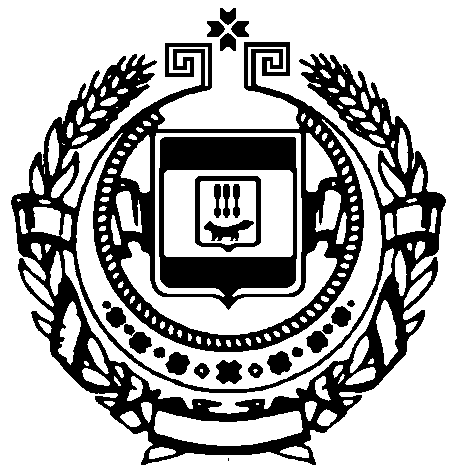 Министерство здравоохранения Республики Мордовия направляет доклад о результатах функционирования системы внутреннего обеспечения соответствия требованиям антимонопольного законодательства.Приложение: в 1 экз., на 2 л.Министр                                                                                                    О.В. МаркинИсп. Герасимова Е.Е.Тел. 32-91-00 доб. 10-34УтверждаюПредседатель Общественного совета при Министерстве здравоохранения Республики Мордовия___________ / Л.А. Бульдяева«___» ___________ 20___ г.Доклад о результатах функционирования системы внутреннего обеспечения соответствия требованиям антимонопольного законодательства по итогам 2023 годаВ целях реализации указа Президента Российской Федерации от 21 декабря 2017 г. №618 «Об основных направлениях государственной политики по развитию конкуренции», распоряжения Правительства российской Федерации от 18 октября 2018 г. №2258-р, распоряжения Главы Республики Мордовия от 4 февраля 2019 г. №76-РГ, распоряжения Правительства Республики Мордовия от 18.02.2019 г. №135-Р в Министерстве здравоохранения Республики Мордовия приказом от 20.02.2019 г. №142 организована система внутреннего обеспечения соответствия требованиям антимонопольного законодательства (антимонопольный комплаенс).Ответственным за организацию антимонопольного комплаенса является Первый заместитель Министра здравоохранения Республики Мордовия, уполномоченными подразделениями, связанными с организацией и функционированием антимонопольного комплаенса, определены отдел по кадровой работе и делопроизводству и юридический отдел.Приказом Министерства здравоохранения Республики Мордовия от 08.04.2019 г. №343 «Об утверждении Положения об организации системы внутреннего обеспечения соответствия требованиям антимонопольного законодательства в Министерстве здравоохранения Республики Мордовия» утверждено Положение об организации системы антимонопольного комплаенса в Министерстве.Государственные гражданские служащие и работники Министерства здравоохранения Республики Мордовия ознакомлены с введенной в Министерстве системой антимонопольного комплаенса. Отделом ведомственного контроля при Министерстве здравоохранения Республики Мордовия (ГАУЗ Республики Мордовия «МИАЦ») в рамках реализации Регламента проведения ведомственного контроля в сфере закупок товаров, работ, услуг для обеспечения нужд медицинских организаций, подведомственных Министерству  здравоохранения Республики Мордовия, утвержденного приказом Министерства здравоохранения Республики Мордовия «Об осуществлении ведомственного контроля в сфере закупок» от 30 апреля 2014 г. проводятся систематические мероприятия, направленные на выявление и недопущение нарушений антимонопольного законодательства и законодательства о контрактной системе в сфере закупок товаров, работ, услуг для государственных нужд. Сотрудниками отдела при осуществлении ведомственного контроля проводится:постоянное отслеживание изменений действующего законодательства о защите конкуренции и контрактной системе и своевременное информирование подведомственных медицинских организаций об этих изменениях;проверка направляемых на согласование в Министерство здравоохранения Республики Мордовия заявок медицинских организаций на соответствие требованиям действующего законодательства о контрактной системе;проведение при необходимости экспертизы аукционной документации.Отделом лицензирования Министерства здравоохранения Республики Мордовия постоянно проводятся мероприятия по недопущению нарушений при осуществлении деятельности по лицензированию медицинской деятельности.Сотрудники Министерства здравоохранения Республики Мордовия участвуют в программах повышения квалификации, профессиональной переподготовки, в обучающих семинарах и совещаниях.По Перечню ключевых показателей развития конкуренции в Республики Мордовия: показатель 1 – розничная торговля лекарственными препаратами: выдано всего 70 лицензий на осуществление фармацевтической деятельности, из них государственным аптечным организациям – 20, коммерческим – 50, таким образом доля коммерческих организаций, получивших лицензию на осуществление фармацевтической деятельности – 77,43 %.По итогам оценки комплаенс-рисков в соответствии с Уровнями рисков нарушения антимонопольного законодательства уровень риска оценен как незначительный.Ключевые показатели эффективности антимонопольного комплаенса Министерства здравоохранения Республики Мордовия в 2023 г. в целом достигнуты, мероприятия по снижению комплаенс-рисков исполнены.